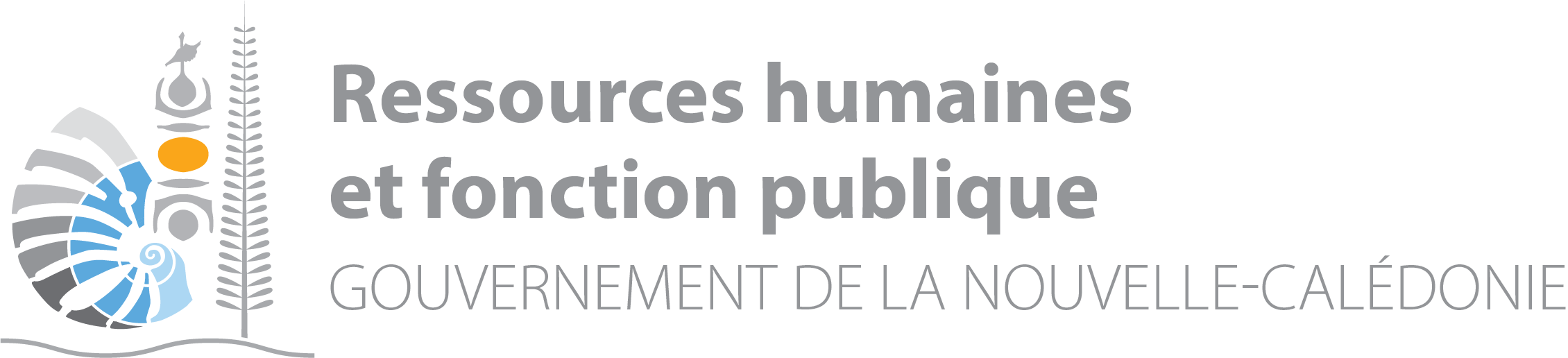 à remplir par le candidat-campagne d’intégration 2024La fiche individuelle de renseignement ne doit pas dépasser 2 pages (hors page de garde).Elle doit être dactylographiée et se conformer au modèle ci-dessous :Fiche individuelle de renseignementdestinée au jury pour l’épreuve d’entretienà la sélection professionnelle d’intégrationCORPS/CADRE D’EMPLOIS   SOUHAITE :………………………………………………………………………..A JOINDRE AVEC VOTRE DOSSIER D’INSCRIPTIONIntégrationIntégrationFiche individuelle de renseignementNom :  Prénom :Votre parcours professionnel et vos compétencesVotre projet professionnel et vos motivations